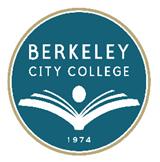 FACILITIES COMMITTEEAGENDAFriday, December 5, 201412:15 pm – 1:30 pmRoom:  451Membership: 
Administrators			Classified 	Shirley Slaughter			Ramona Butler	Carlos Cortez			Willard Cheng	Mostafa Ghous			Johnny Dong
				Roberto Gonzalez	Faculty			Vincent Koo	Joshua Boatright			Ralph Smeester	Jennie Braman 			Lynn Massey	Pieter DeHaan			John Pang	Joe Doyle			Cynthia Reese	Sam Gillette				Kelly Pernell
	Windy Franklin				
ASBCC			Recorder
Richard Lee			Joanna LouieApprove AgendaReview & Approval of 11/7/14 NotesOperationalization of Rotating Renovation ScheduleNew Building UpdateNew BuildingAccreditation UpdateStudent Equity Plan UpdateReview & Approval of the BCC Arts Council Mission & Proposal Form (Jennie)